Collaborative Training Team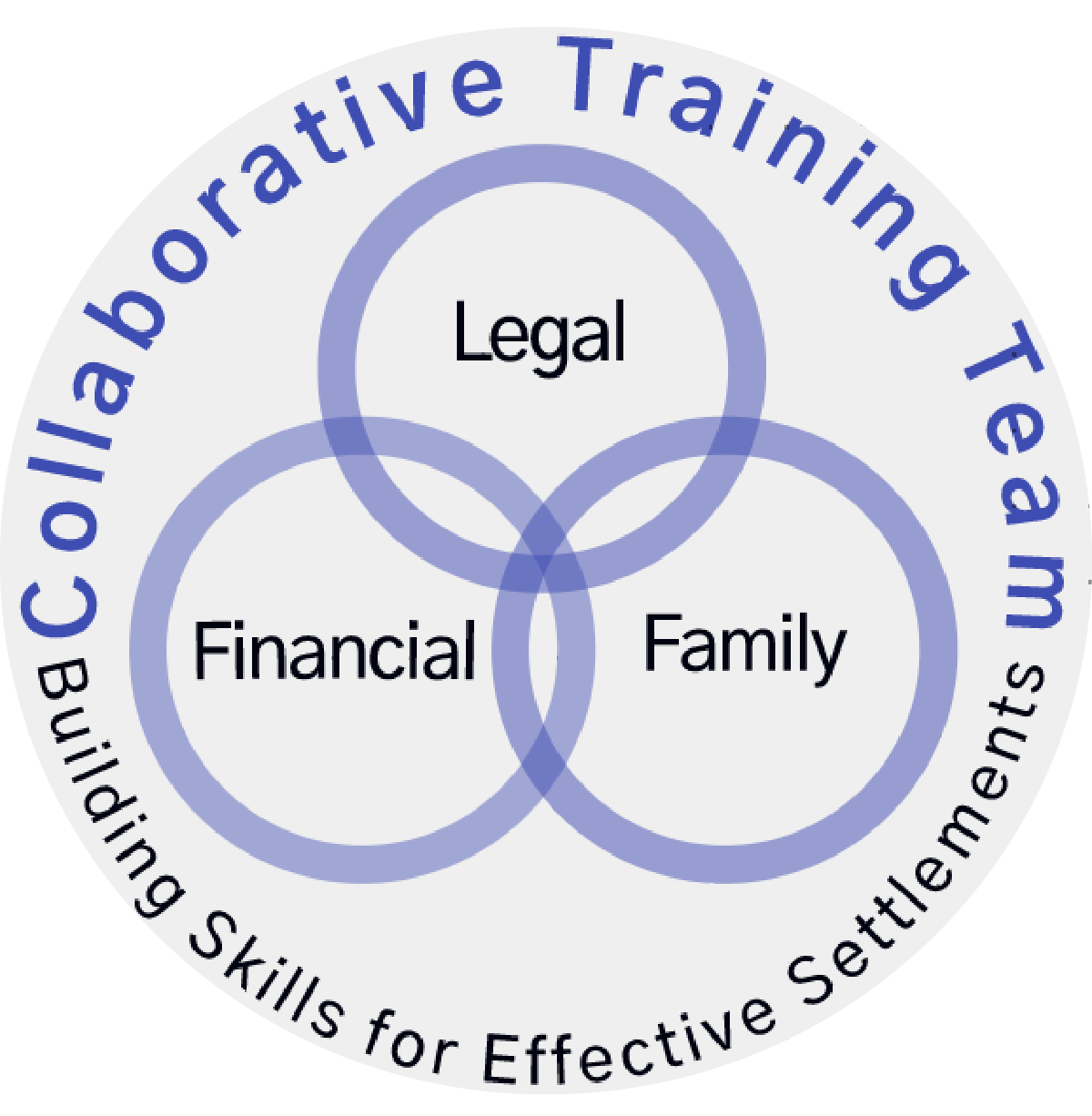           Interdisciplinary Collaborative Training           2021: September 23, 24, 29, 30 & October 1Registration Form:Name: ____________________________________________Profession: _______________________________________Firm Name: _______________________________________Address: _________________________________________
                  __________________________________________Contact: (e-mail) __________________________________                 (phone) __________________________________Do you consent to your contact information being shared with other participants? Yes: _______ No: _______Early Bird Fee to be paid on or before August 27, 2021Full Training (5 days): $1,750 + $100 (OACP* fee) + HST $240.50 = $2,090.50If paid after August 27, 2021:Full training (5 days): $1,850 + $100 (OACP fee) + HST $253.50 = $2,203.50 Cancellation policy: by September 6, 2021 full refund; no refund after this dateMethod of Payment:Cheque for $_________ made payable to Elizabeth Urban; is enclosed, MEMO LINE: CP TRAINING. Mail to: 3380 South Service Road, Suite 111, Burlington Ontario L7N 3J5E-transfer to collaborativetrainingteam@gmail.com Password to be used for e-transfers: Training Please use this email to contact us if you have any questions:collaborativetrainingteam@gmail.com Find our website at: collaborativetrainingteam.com Before registering for this training, be sure to check with your local Collaborative Group and the OACP (Ontario Association of Collaborative Professionals) for membership and training requirements for your particular professional requirements: (www.oacp.co)